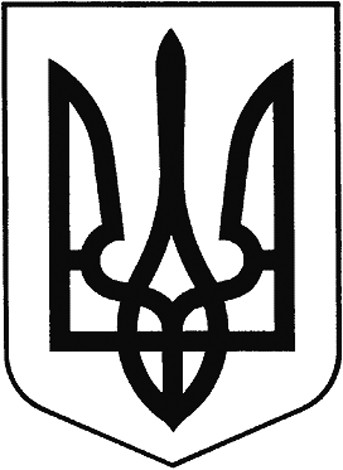 ДЕРЖГЕОКАДАСТРГоловне управління Держгеокадастру у Рівненській областіНАКАЗПро організацію використання кваліфікованих електронних довірчих послугВідповідно до Закону України «Про електронні довірчі послуги», «Про запобігання корупції», керуючись вимогами «Порядку використання електронних довірчих послуг в органах державної влади, органах місцевого самоврядування, підприємствах, установах та організаціях державної форми власності», затвердженого постановою Кабінету Міністрів України від 19 вересня 2018 року № 749 НАКАЗУЮ:1. Затвердити список довірених осіб, відповідальних за організацію використання кваліфікованих електронних довірчих послуг та забезпечення засобами кваліфікованого електронного підпису працівників Головного управління Держгеокадастру у Рівненській області, згідно додатку.2. Надати право застосування кваліфікованого електронного підпису посадовим особам Головного управління Держгеокадастру у Рівненській області згідно штатного розпису Головного управління Держгеокадастру у Рівненській області.3. Визнати такими, що втратили чинність накази Головного управління Держгеокадастру у Рівненській області від 03.05.2017 № 218 «Про організацію застосування електронного цифрового підпису» та від 25.10.2017 № 515 «Про внесення змін до наказу Головного управління Держгеокадастру у Рівненській області від 03.05.2017 № 218».4. Контроль за виконанням цього наказу залишаю за собою.НачальникГоловного управління						Р. МИГАЛЬ21.11.2018м. Рівне№ 202